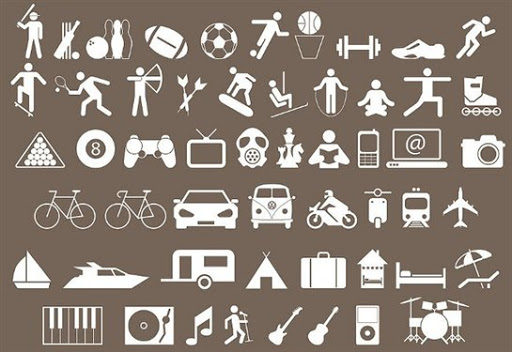 Письменно ответьте на вопросы и запишите перевод своих ответов:How do you think, what is the most popular hobby nowadays?What is your favorite hobby? Why?Fishing is one of the oldest men’s hobbies, isn't it?Do you like fishing?Who likes to play different computer games?Do you like to play computer games?Does President Bill Clinton play saxophone or piano?Do hobbies differ like tastes? 